COMPREHENSION GLOBALE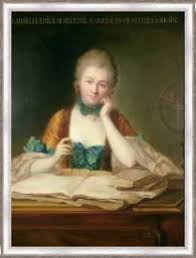 QUELS SONT LES POINTS COMMUNS AUX DEUX TEXTES ?FORME DES DEUX TEXTES AUTEURS   SUJET CE QUE LES AUTRICES DENONCENT